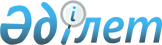 О присвоении наименований безымянным улицам города АктобеСовместное постановление акимата города Актобе Актюбинской области от 22 декабря 2010 года № 3573ап и решение маслихата города Актобе Актюбинской области от 22 декабря 2010 года № 305р. Зарегистрировано Управлением юстиции города Актобе Актюбинской области 20 января 2011 года № 3-1-148.
      Сноска. По всему тексту совместного постановления и решения на казахском языке слова "селосының" заменены словами "ауылының", текст на русском языке не меняется постановлением акимата города Актобе Актюбинской области от 28.08.2018 № 5464а и решением маслихата города Актобе Актюбинской области от 28.08.2018 № 366 (вводится в действие по истечении десяти календарных дней после дня его первого официального опубликования).
      В соответствии с подпунктом 15 пункта 1 статьи 6, пункта 2 статьи 31 Закона Республики Казахстан от 23 января 2001 года № 148 "О местном государственном управлении и самоуправлении в Республике Казахстан" и пунктом 4 статьи 13 Закона Республики Казахстан от 8 декабря 1993 года "Об административно-территориальном устройстве Республики Казахстан" акимат города Актобе ПОСТАНОВЛЯЕТ и маслихат города Актобе РЕШАЕТ:
      1. Присвоить наименования безымянным улицам города Актобе:
      1) безымянной улице квартала "Авиатор-2" - Ұшқыштар;
      2) безымянным улицам села "Елек": Несібе, Білім, Мұрагер, Қайсар, Сарбаздар, Шаттық, Сәттілік, Керуен;
      3) безымянным улицам села "Россовхоз": Шеберлер, Кәусар бұлақ, Ұйымшыл, Мейірбан;
      4) безымянным улицам села "Жаңақоныс": Құрылысшы, Ардагер, Салауат, Татулық, Егінді, Дәулет, Үш қоңыр, Саяхат, Табыс, Таңшолпан, Өркен, Ынтымақ, Манас, Күмбезді, Сәулет, Руханият, Дәстүр, Нұрлы, Қамқоршы, Толағай, Ер Төстік, Инабат;
      5) безымянным улицам села "Құрашасай": Жұлдыз, Бостандық;
      6) безымянным улицам села "Ақжар": Жібек жолы, Ерлік, Сүмбіле, Мәртебе;
      7) безымянным улицам села лесного хозяйства "Мағаджан": Жетісу, Өркениет, Қауымдастық, Қызғалдақ, Алтын дән, Теректі, Аққайың;
      8) безымянным улицам села "Ақшат": Ақниет, Шуақ;
      9) безымянным улицам села "Белогорка": Мереке, Жауқазын;
      10) безымянной улице села "Белогорский карьер": Ақтау;
      11) безымянным улицам села Кеңеса Нокина: Кемеңгер, Жігер, Балауса, Үркер, Аманат, Ұлан, Серуен;
      12) безымянным улицам села "Қызылжар": Мамыр, Жас дәурен, Құндызды;
      13) безымянной улице села "Өлке": Байтақ;
      14) безымянным улицам села "Садовое": Парасат, Бәйшешек, Сүйінші, Жемісті;
      15) безымянным улицам села "Украинка": Ұлағат, Қайнар;
      16) безымянным улицам села "Шилісай": Сабырлы, Аруана.
      Сноска. Пункт 1 с изменениями, внесенными постановлением акимата города Актобе Актюбинской области от 28.08.2018 № 5464а и решением маслихата города Актобе Актюбинской области от 28.08.2018 № 366 (вводится в действие по истечении десяти календарных дней после дня его первого официального опубликования).


      2. Настоящее совместное постановление и решение вводится в действие по истечении десяти календарных дней после дня его первого официального опубликования.
					© 2012. РГП на ПХВ «Институт законодательства и правовой информации Республики Казахстан» Министерства юстиции Республики Казахстан
				
      Аким города 
Актобе 

Председатель сессии маслихата города Актобе

      А. Мухамбетов 

А. Шахаров
